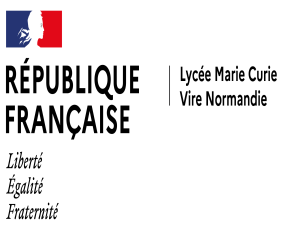 Société…………………….….........						Annexe 1Qualité du serviceEléments d’appréciation pris en compte	Notés sur 5 points	          Possibilité de dépannage		 4 heures :      2 points   12 heures :  0.50 point 24 heures : 0.25 pointLivraison 2 fois par semaine	 OUI :	1 point	 NON	Jours de livraison			 lundi		 mardi 	 mercredi	  jeudi 	vendrediConditionnement		 réutilisable : 2 points	(type bac plastique, verre) recyclable : 0.50 point  (type carton, cagettes) non réutilisable : 0 point  (type barquette en polystyrène)Notés sur 10 pointsAttribution des lots Circuit CourtNotre définition du Circuit Court est la suivante :				 aucun intermédiaire : 3 points				 1 intermédiaire : 1 point				 2 intermédiaires et plus : 0 point				 produits Bio : + 1 pointObservations :Fait à Vire Normandie